		ORGANIGRAMME 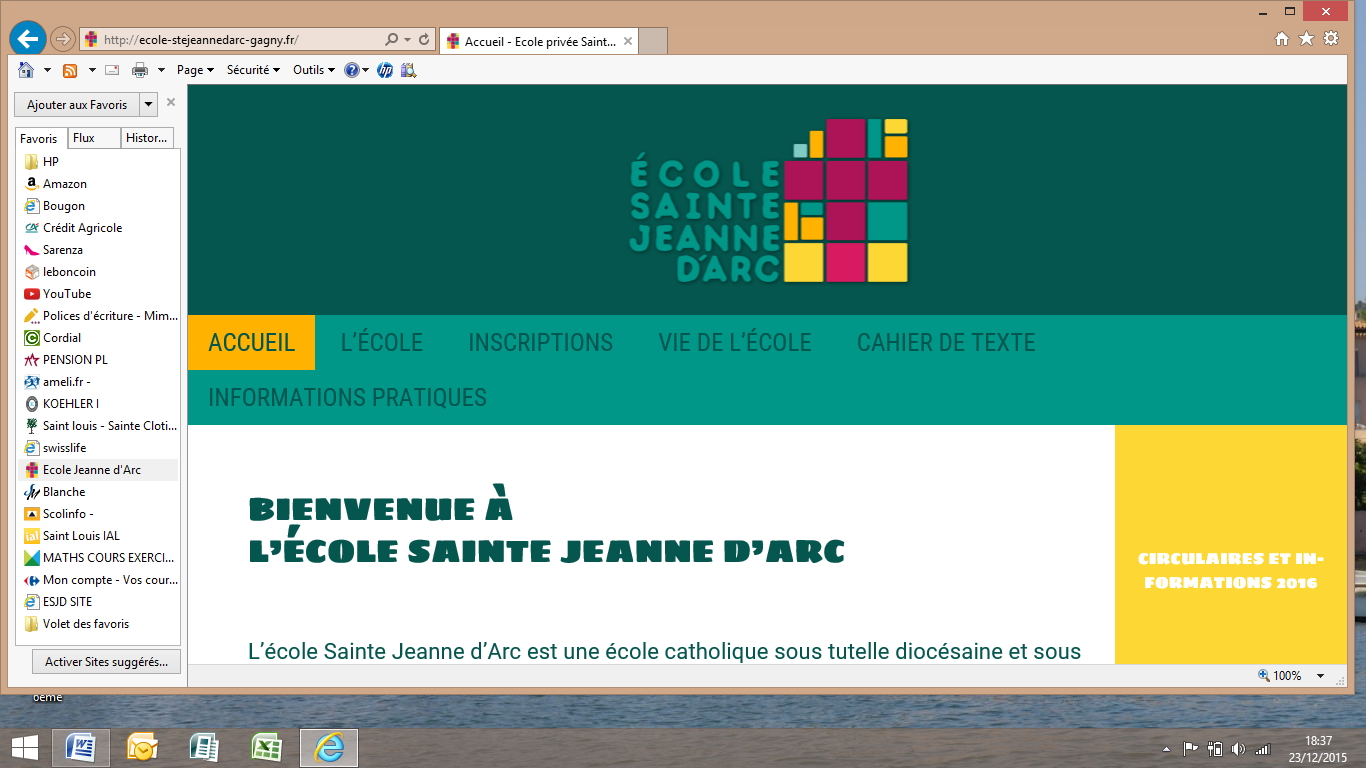 ANNEE SCOLAIRE 2019-2020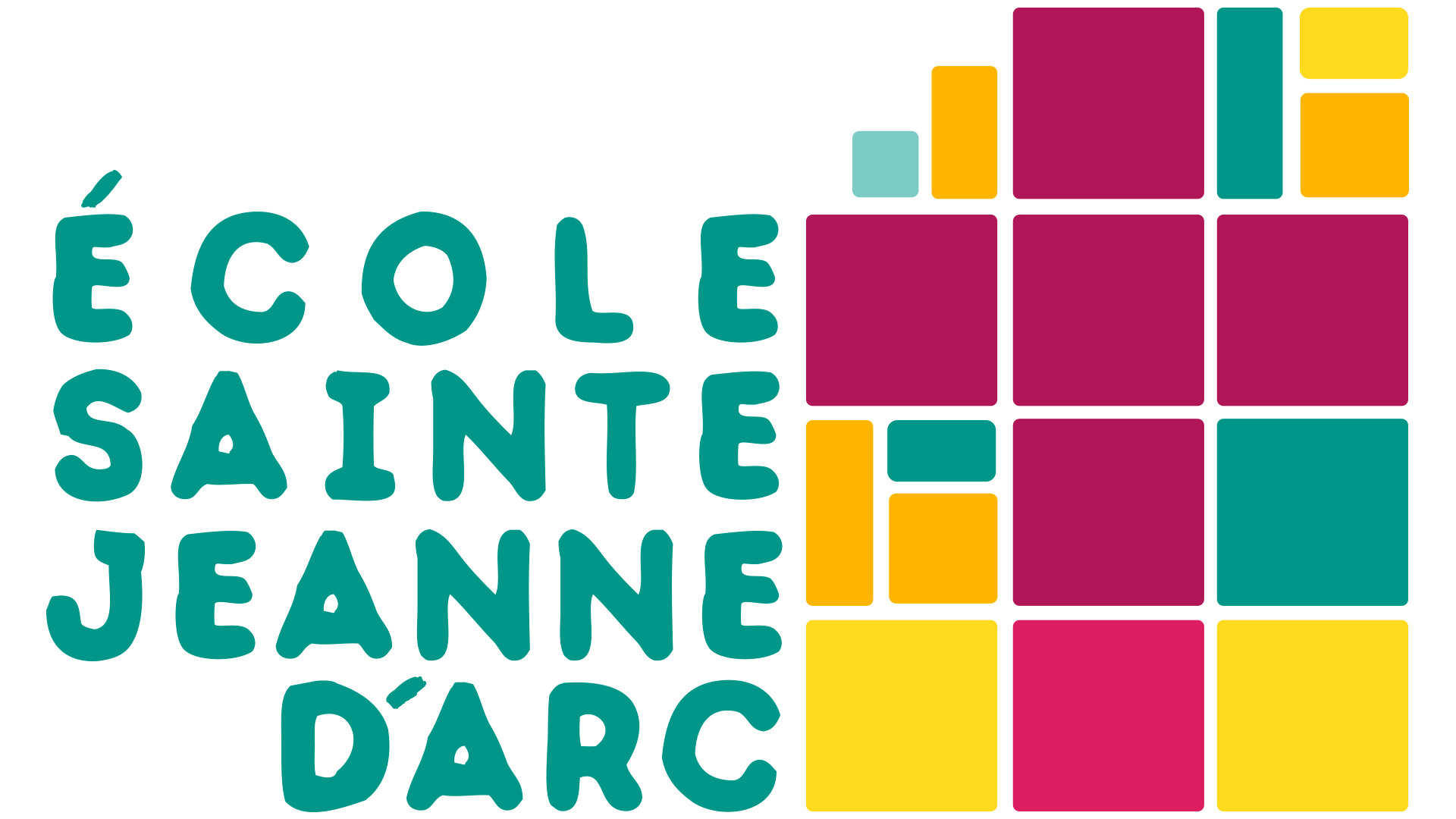 